Компания, которая делает Ваши мысли явью! 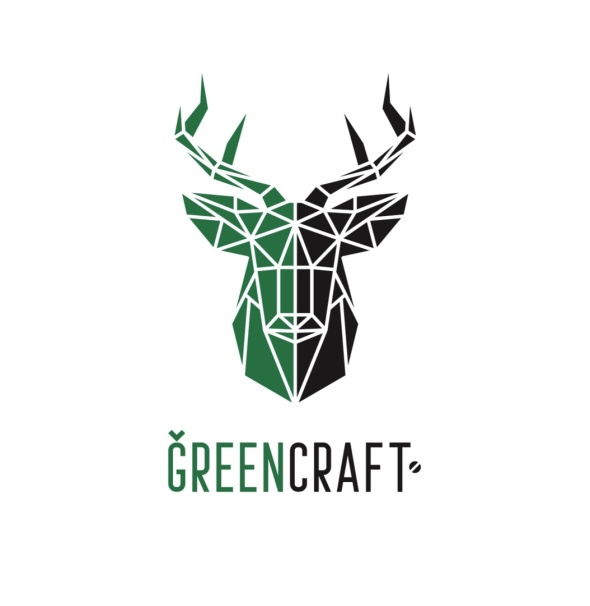                                                     Изготовим для Вас:                                                    Дизайнерские мангалы                                                   Фигуры топиари, любых видов и размеров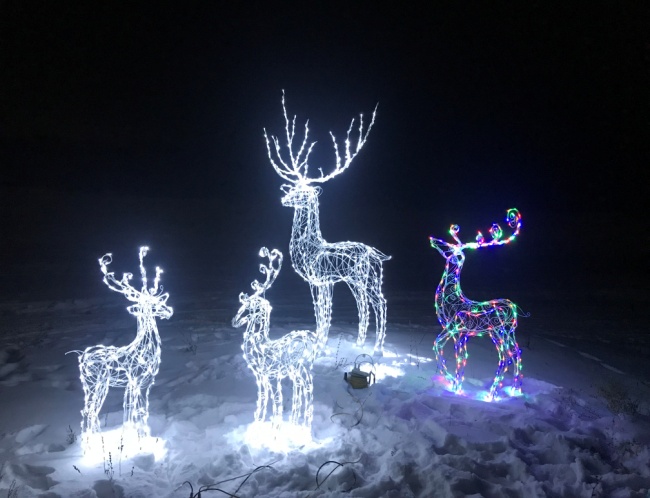                                                    Световые фигуры с люминисцентным эффектом«Если Вы можете это представить, мы можем это создать»В интернете много фирм, которые готовы сделать Ваш дизайн лучше. Но ни одна из них не вкладывает столько любви в свою работу как наши мастера. Мы предлагаем Вам сотрудничество на выгодных условиях!Арт студия Green Craft предлагает Вам украсить свой интерьер только дизайнерскими проектами ручной работы: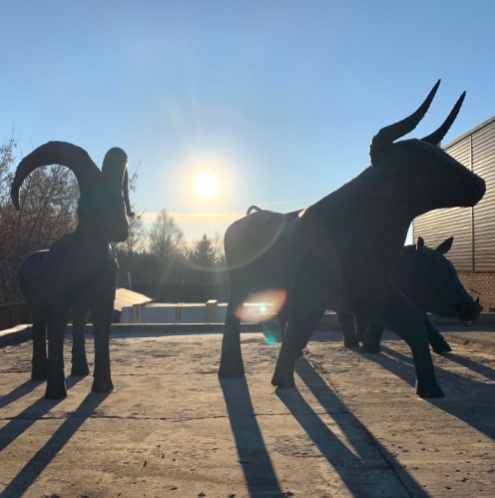 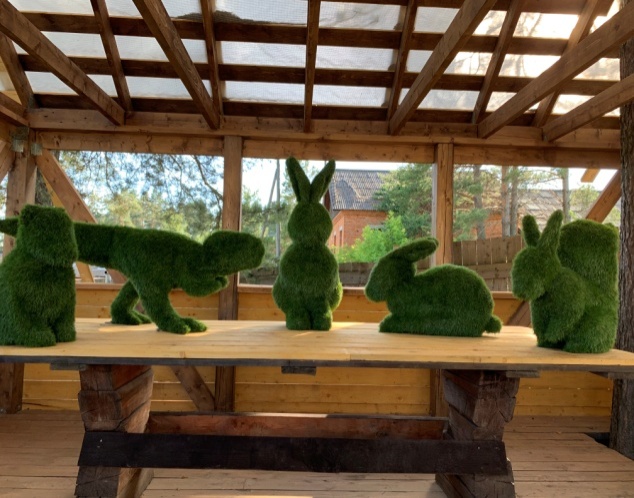 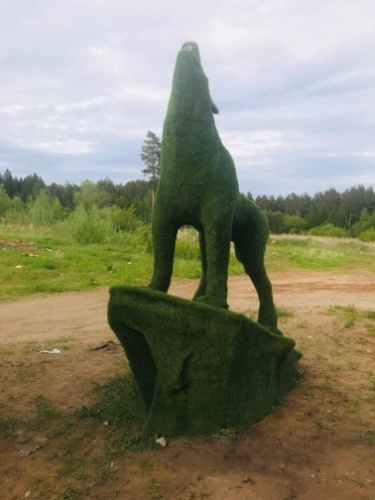 Ваша выгода:Профессионализм: Работы выполнены вручную только квалифицированными мастерами.Качество материалов: В работе используются только высококачественный металл и профессиональная лакокрасочная продукция.Удобная оплата: Начинаем работать после предоплаты всего в 50% от стоимости товара.Уверенность: Мы даем гарантию на свою продукцию. Если товар потерял внешний вид по независящим от Вас причинам, мы исправим это за свой счет.Индивидуальный подход: Постоянная техподдержка и консультация на каждом этапе работ, у Вас будет персональный менеджер. Возможность стать единственным дилером в Вашем регионе!Эксклюзивность: Можем создать любую фигуру, лишь бы Вы могли её представить.Посмотреть все наши работы, Вы можете,  перейдя по ссылкам:Группа ВК:  https://vk.com/greencraft18Официальный сайт: https://greencraft18.ruТакже мессенджеры Viber,Whatsapp: 8 (996) 297 82 40Также телефон для связи: 8 996 297 82 40Звоните и заказывайте. Мы материализуем Ваши мысли.P.S. Станьте нашим дилером сегодня, пока Вас не опередили!